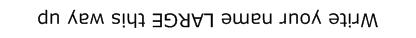 This side down